SUPPLEMENTARY MATERIALSupplementary Table 1. CINRG DNHS Investigators and Affiliations   Supplementary Fig. 1. Six-Minute Walk Distances and North Star Ambulatory Assessment for Viltolarsen-Treated Participants Over 4 years of treatment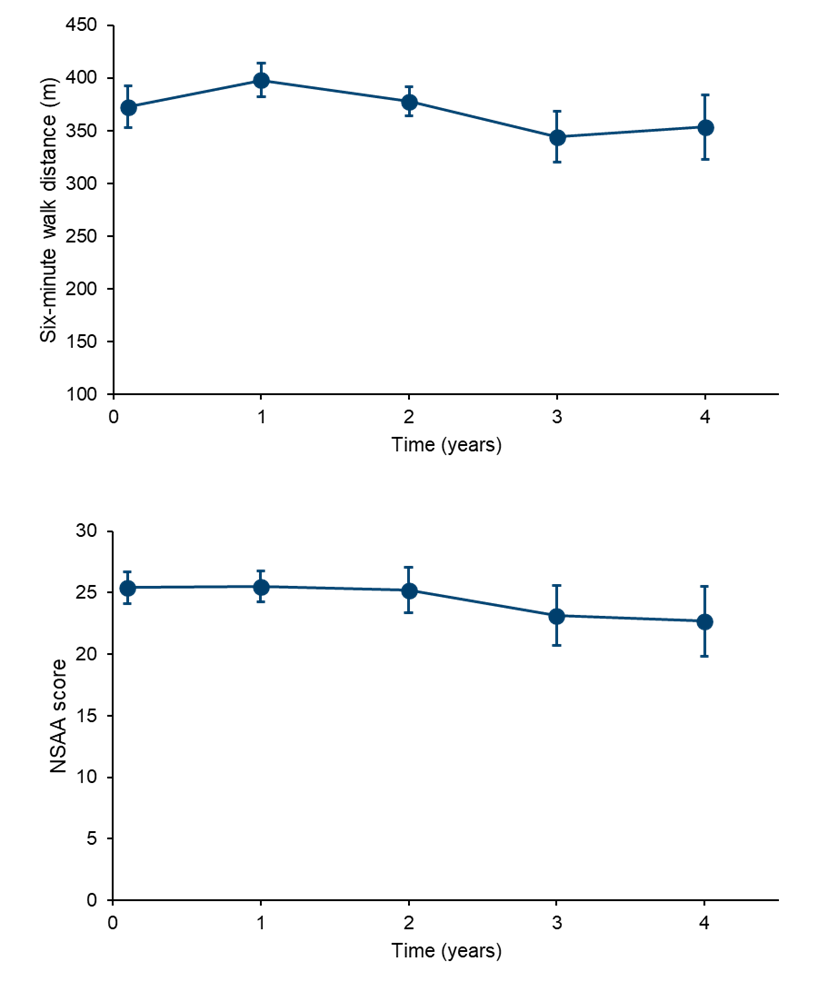 Six-minute walk distance sample size (n): 16, 14, 16, 13, 14NSAA score sample size (n): 16, 15, 16, 14, 14NSAA, North Star Ambulatory Assessment.University of California, Davis, Sacramento, California, USA    C.M. McDonald    E.K. Henricson    R.T. Abresch    N.C. JoyceSundaram Medical Foundation and Apollo Children’s Hospital, Chennai, India    V. Vishwanathan    S. ChidambaranathanHolland Bloorview Kids Rehab Hospital, Toronto, Ontario, Canada    W.D. Biggar    L.C. McAdamAlberta Children’s Hospital, Calgary, Alberta, Canada    J.K. MahQueen Silvia Children’s Hospital, Göteborg, Sweden    M. TuliniusChildren’s National Medical Center, Washington DC, USA    A. Cnaan    L.P. Morgenroth    R. Leshner    C. Tesi-Rocha    M. Thangarajh    T. DuongRoyal Children’s Hospital, Melbourne, Victoria, Australia    A. Kornberg    M. RyanHadassah Hebrew University Hospital, Jerusalem, Israel    Y. NevoInstituto de Neurociencias Fundacion Favaloro, Buenos Aires, Argentina    A. DubrovskyUniversity of Pittsburgh and Children’s Hospital of Pittsburgh, Pittsburgh, Pennsylvania, USA    P.R. Clemens    H. Abdel-HamidWashington University in St Louis, St Louis, Missouri, USA    A.M. Connolly    A. PestronkChildren’s Hospital of Virginia, Richmond, Virginia, USA    J. TeasleyUniversity of Tennessee, Memphis, Tennessee, USA    T.E. BertoriniChildren’s Hospital at Westmead, Sydney, New South Wales, Australia    R. WebsterUniversity of Alberta, Edmonton, Alberta, Canada    H. KolskiMayo Clinic, Rochester, Minnesota, USA    N. Kuntz    S. Driscoll    J.B. BodensteinerUniversity of Puerto Rico, San Juan, Puerto Rico    J. CarloUniversity of Pavia and Niguarda Ca’ Granda Hospital, Milan, Italy    K. GorniTexas Children’s Hospital, Houston, Texas, USA    T. LotzeUniversity of Minnesota, Minneapolis, Minnesota, USA    J.W. Day    P. Karachunski